A tantárgy adatlapja1. A képzési program adatai 2. A tantárgy adatai3. Teljes becsült idő (az oktatási tevékenység féléves óraszáma)	4. Előfeltételek (ha vannak)5. Feltételek6. Elsajátítandó kompetenciák7. A tantárgy célkitűzései (az elsajátítandó kompetenciák alapján)8. A tantárgy tartalma9. A szakmai testületek és a szakterület reprezentatív munkáltatói elvárásainak összhangba hozása a tantárgy tartalmával.10. Értékelés1.1 Felsőoktatási intézményBabeş–Bolyai Tudományegyetem1.2 Kar Bölcsészettudományi Kar1.3 Intézet/TanszékMagyar Irodalomtudományi Intézet1.4 SzakterületNyelv és irodalom1.5 Képzési szintAlapképzés1.6 Szak / KépesítésMagyar nyelv és irodalom2.1 A tantárgy neve2.1 A tantárgy neveLLM4013 Összehasonlító irodalom 2. Kunyhótól a palotáig. A közkultúra felfedezése a 18–19. századbanLLM4013 Összehasonlító irodalom 2. Kunyhótól a palotáig. A közkultúra felfedezése a 18–19. századbanLLM4013 Összehasonlító irodalom 2. Kunyhótól a palotáig. A közkultúra felfedezése a 18–19. századbanLLM4013 Összehasonlító irodalom 2. Kunyhótól a palotáig. A közkultúra felfedezése a 18–19. századbanLLM4013 Összehasonlító irodalom 2. Kunyhótól a palotáig. A közkultúra felfedezése a 18–19. századbanLLM4013 Összehasonlító irodalom 2. Kunyhótól a palotáig. A közkultúra felfedezése a 18–19. századbanLLM4013 Összehasonlító irodalom 2. Kunyhótól a palotáig. A közkultúra felfedezése a 18–19. századbanLLM4013 Összehasonlító irodalom 2. Kunyhótól a palotáig. A közkultúra felfedezése a 18–19. században2.2 Az előadásért felelős tanár neve2.2 Az előadásért felelős tanár neve2.2 Az előadásért felelős tanár neve2.2 Az előadásért felelős tanár neve2.2 Az előadásért felelős tanár neve2.2 Az előadásért felelős tanár neveCsörsz Rumen IstvánCsörsz Rumen IstvánCsörsz Rumen IstvánCsörsz Rumen István2.3 A szemináriumért felelős tanár neve2.3 A szemináriumért felelős tanár neve2.3 A szemináriumért felelős tanár neve2.3 A szemináriumért felelős tanár neve2.3 A szemináriumért felelős tanár neve2.3 A szemináriumért felelős tanár neveCsörsz Rumen IstvánCsörsz Rumen IstvánCsörsz Rumen IstvánCsörsz Rumen István2.4 Tanulmányi évII.MB+MMII.MB+MM2.5 Félév3.2.6. Az értékelés módja2.6. Az értékelés módjabeadandó dolgozat2.7 A tantárgy típusaKötelező, alaptantárgy3.1 Heti óraszám44melyből: 3.2 előadásmelyből: 3.2 előadás23.3 szeminárium/labor23.4 A tantervben szereplő összóraszám5656melyből: 3.5 előadásmelyből: 3.5 előadás283.6 szeminárium/labor28A tanulmányi idő elosztása:A tanulmányi idő elosztása:A tanulmányi idő elosztása:A tanulmányi idő elosztása:A tanulmányi idő elosztása:A tanulmányi idő elosztása:A tanulmányi idő elosztása:óraA tankönyv, a jegyzet, a szakirodalom vagy saját jegyzetek tanulmányozásaA tankönyv, a jegyzet, a szakirodalom vagy saját jegyzetek tanulmányozásaA tankönyv, a jegyzet, a szakirodalom vagy saját jegyzetek tanulmányozásaA tankönyv, a jegyzet, a szakirodalom vagy saját jegyzetek tanulmányozásaA tankönyv, a jegyzet, a szakirodalom vagy saját jegyzetek tanulmányozásaA tankönyv, a jegyzet, a szakirodalom vagy saját jegyzetek tanulmányozásaA tankönyv, a jegyzet, a szakirodalom vagy saját jegyzetek tanulmányozása13Könyvtárban, elektronikus adatbázisokban vagy terepen való további tájékozódásKönyvtárban, elektronikus adatbázisokban vagy terepen való további tájékozódásKönyvtárban, elektronikus adatbázisokban vagy terepen való további tájékozódásKönyvtárban, elektronikus adatbázisokban vagy terepen való további tájékozódásKönyvtárban, elektronikus adatbázisokban vagy terepen való további tájékozódásKönyvtárban, elektronikus adatbázisokban vagy terepen való további tájékozódásKönyvtárban, elektronikus adatbázisokban vagy terepen való további tájékozódás13Szemináriumok / házi feladatok, portfóliók, referátumok, esszék kidolgozásaSzemináriumok / házi feladatok, portfóliók, referátumok, esszék kidolgozásaSzemináriumok / házi feladatok, portfóliók, referátumok, esszék kidolgozásaSzemináriumok / házi feladatok, portfóliók, referátumok, esszék kidolgozásaSzemináriumok / házi feladatok, portfóliók, referátumok, esszék kidolgozásaSzemináriumok / házi feladatok, portfóliók, referátumok, esszék kidolgozásaSzemináriumok / házi feladatok, portfóliók, referátumok, esszék kidolgozása12KonzultációKonzultációKonzultációKonzultációKonzultációKonzultációKonzultáció2VizsgákVizsgákVizsgákVizsgákVizsgákVizsgákVizsgák2Más tevékenységek:Más tevékenységek:Más tevékenységek:Más tevékenységek:Más tevékenységek:Más tevékenységek:Más tevékenységek:03.7 Egyéni munka össz-óraszáma3.7 Egyéni munka össz-óraszáma42423.8 A félév össz-óraszáma3.8 A félév össz-óraszáma98983.9 Kreditszám3.9 Kreditszám444.1 Tantervi4.2 Kompetenciabeli5.1 Az előadás lebonyolításának feltételeielőadóterem, vetítő, laptop, hangszórók5.2 A szeminárium / labor lebonyolításának feltételeiSzakmai kompetenciákC1.1 Definirea conceptelor, identificarea  si exemplificarea limbajului specific literaturii comparate; cunoașterea unor metode de analiza specifice studiului interdiscplinar al stiintelor umaniste.C1.2 Descrierea conceptelor, perspectivelor si metodelor utilizate în filozofia artei și în teoria literara contemporană.C 1.3. Aplicarea conceptelor provenite din filozofia artei si investigarea dinamica a fenomenelor literare/culturale. Relationarea discursului literar cu discursul cultural, în general, dar si cu cel filozofic.C 1.4. Abordarea critica a ideilor si orientarilor teoretice în studiul literaturii.C1.5. Elaborarea unui discursoral/scris complex, bogat lexical si sintactic,articulat precis din punctde vedere logic, pe otema de literaturacomparata.Általános kompetenciákCT1 Utilizarea componentelor domeniului limba si literatura, în deplina concordanta cu etica profesionala.CT2 Relationarea în echipa; comunicarea interpersonala si asumarea de roluri specifice.7.1 A tantárgy általános célkitűzéseAz előadáskurzus a kísérő szemináriummal együtt általános képet ad a populáris kultúra főbb kérdéseiről a középkortól a 19. század elejéig.  A 2. félévi előadás fókuszában a folklorizmus születése áll. Az elit kultúra sajátos válaszokat adott a folklórjelenségekre már a romantika előtt is, a 18. század második felétől pedig visszatérő hazafias programmá vált a népköltészet (helyesebben a közköltészet) felfedezése, tudományos és esztétikai megvitatása. Ebben az angolszász és német mintaadó kötetek áttekintése után az előadó szűkebb kutatási területéről szóba kerülnek a korai népköltési gyűjtések, a „nemzeti dalok” problematikája (Révai Miklós és kortársai, Jankovich Miklós, Kultsár István, Erdélyi János, Kriza János).7.2 A tantárgy sajátos célkitűzéseiA kurzusszemléletformáló szándékú, egyes elemeiben rendhagyó. Jelentősen épít az előadó friss kutatási eredményeire (18–19. századi magyar irodalom) és oktatói tapasztalataira (LFZE, ELTE), de legalább annyira a hallgatókkal folytatotteszmecserére, a jelenkori popularitásban megfigyelhető párhuzamokra. Mivel aműköltészet közismert darabjaihoz keres nemzetközi kontextust és a közkultúrához fűződő kapcsolatokat, elsősorban művelődéstörténeti profilú tanegység lesz, amely a társművészetek és az életmódtörténet egyes emlékeit is bevonni törekszik az irodalmi alkotások értelmezésébe.8.1 ElőadásDidaktikai módszerekMegjegyzések1. Bevezetés, ismétlés az 1. félév anyagábólelőadás02.28. 16.00–17.30 240-es terem2. Nemzetközi háttér: Addison, Percy, Macpherson előadás03.01. 8.00–9.30 203-as terem3. Nemzetközi háttér: Herder, Brentano, A fiú csodakürtjeelőadás 03.01. 14.00–15.30 203-as terem4. Nemzetközi háttér: a Grimm fivérek és kortársaikelőadás 03.22. 8.00–9.30203-as terem5. Nemzetközi háttér: Hanka, Susil, Erben, Karadzićelőadás 03.22. 14.00–15.30 203-as terem6. Nemzetközi háttér: Irodalmi népiesség 1. (Burns stb.)előadás 04.12. 8.00–9.30203-as terem7. Nemzetközi háttér: Irodalmi népiesség 2. (romantika)előadás04.12. 14.00–15.30 203-as terem8. Magyar népdalgyűjtés: Révai Miklós felhívásaielőadás04.26. 8.00–9.30203-as terem9. Magyar népdalgyűjtés: Kultsár, Kis Jánoselőadás04.26. 14.00–15.30203-as terem10. Magyar népdalgyűjtés: Erdélyi Jánoselőadás05.24. 8.00–9.30203-as terem11. Magyar népdalgyűjtés: Kríza, Bartalus, MNGYelőadás05.24. 14.00–15.30203-as terem12. Magyar népdalgyűjtés: Irodalmi népiesség 1. (Csokonai és kora)előadás06.05. 16.00–17.30Balzac terem13. Magyar népdalgyűjtés: Irodalmi népiesség 2. (Czuczor, Petőfi, Arany)előadás06.07. 8.00–9.30203-as terem14. Összefoglalás, kérdések, dolgozatok leadásaelőadás06.07. 14.00–15.30203-as teremKötelező szépirodalmi olvasmányok:Erdélyi János: Népdalok és mondák (1846–1848)Kriza János: Vadrózsák. Székely népköltési gyűjtemény (1863)KalevalaRobert Burns verseiJakob és Wilhelm Grimm: Gyermek- és családi mesékSzakirodalom:Peter Burke: Népi kultúra a kora újkori Európában (1978, magyar kiadások: 1993-tól)Küllős Imola: Közköltészet és népköltészet (2004)Giuseppe Cocchiara, Az európai folklór története (1962)Csörsz Rumen István: A kesergő nimfától a fonóházi dalokig (2016)Kötelező szépirodalmi olvasmányok:Erdélyi János: Népdalok és mondák (1846–1848)Kriza János: Vadrózsák. Székely népköltési gyűjtemény (1863)KalevalaRobert Burns verseiJakob és Wilhelm Grimm: Gyermek- és családi mesékSzakirodalom:Peter Burke: Népi kultúra a kora újkori Európában (1978, magyar kiadások: 1993-tól)Küllős Imola: Közköltészet és népköltészet (2004)Giuseppe Cocchiara, Az európai folklór története (1962)Csörsz Rumen István: A kesergő nimfától a fonóházi dalokig (2016)Kötelező szépirodalmi olvasmányok:Erdélyi János: Népdalok és mondák (1846–1848)Kriza János: Vadrózsák. Székely népköltési gyűjtemény (1863)KalevalaRobert Burns verseiJakob és Wilhelm Grimm: Gyermek- és családi mesékSzakirodalom:Peter Burke: Népi kultúra a kora újkori Európában (1978, magyar kiadások: 1993-tól)Küllős Imola: Közköltészet és népköltészet (2004)Giuseppe Cocchiara, Az európai folklór története (1962)Csörsz Rumen István: A kesergő nimfától a fonóházi dalokig (2016)A tantárgy tartalma összhangban áll a komparatisztika tantárgynak Európa bolognai rendszerű egyetemein oktatott, hasonló elnevezésű féléves tantárgyai tartalmával.A tevékenység típusa10.1 Értékelési kritériumok10.2 Értékelési módszerek10.3 Ennek aránya a végső jegyben10.4 Előadás Az előadások és a hozzájuk kapcsolódó szépirodalom anyagának ismereteSzóbeli vizsga50 %10.6 Minimális követelmények10.6 Minimális követelmények10.6 Minimális követelmények10.6 Minimális követelményekA kötelező szépirodalom elolvasásaAz előadások anyagának értő ismerete (vizsgatételek alapján)5-6 oldalas elemző dolgozat megírásaA kötelező szépirodalom elolvasásaAz előadások anyagának értő ismerete (vizsgatételek alapján)5-6 oldalas elemző dolgozat megírásaA kötelező szépirodalom elolvasásaAz előadások anyagának értő ismerete (vizsgatételek alapján)5-6 oldalas elemző dolgozat megírásaA kötelező szépirodalom elolvasásaAz előadások anyagának értő ismerete (vizsgatételek alapján)5-6 oldalas elemző dolgozat megírásaA kitöltés időpontjaAz előadásért felelős tanár aláírásaA szemináriumért felelős tanár aláírásaAz intézeti jóváhagyás időpontjaAz intézetvezető aláírása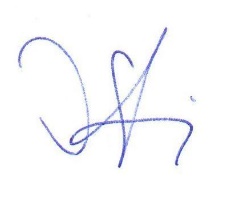 Az intézetvezető aláírásaA dékáni jóváhagyás időpontjaA felelős dékánhelyettes aláírásaA kar pecsétje